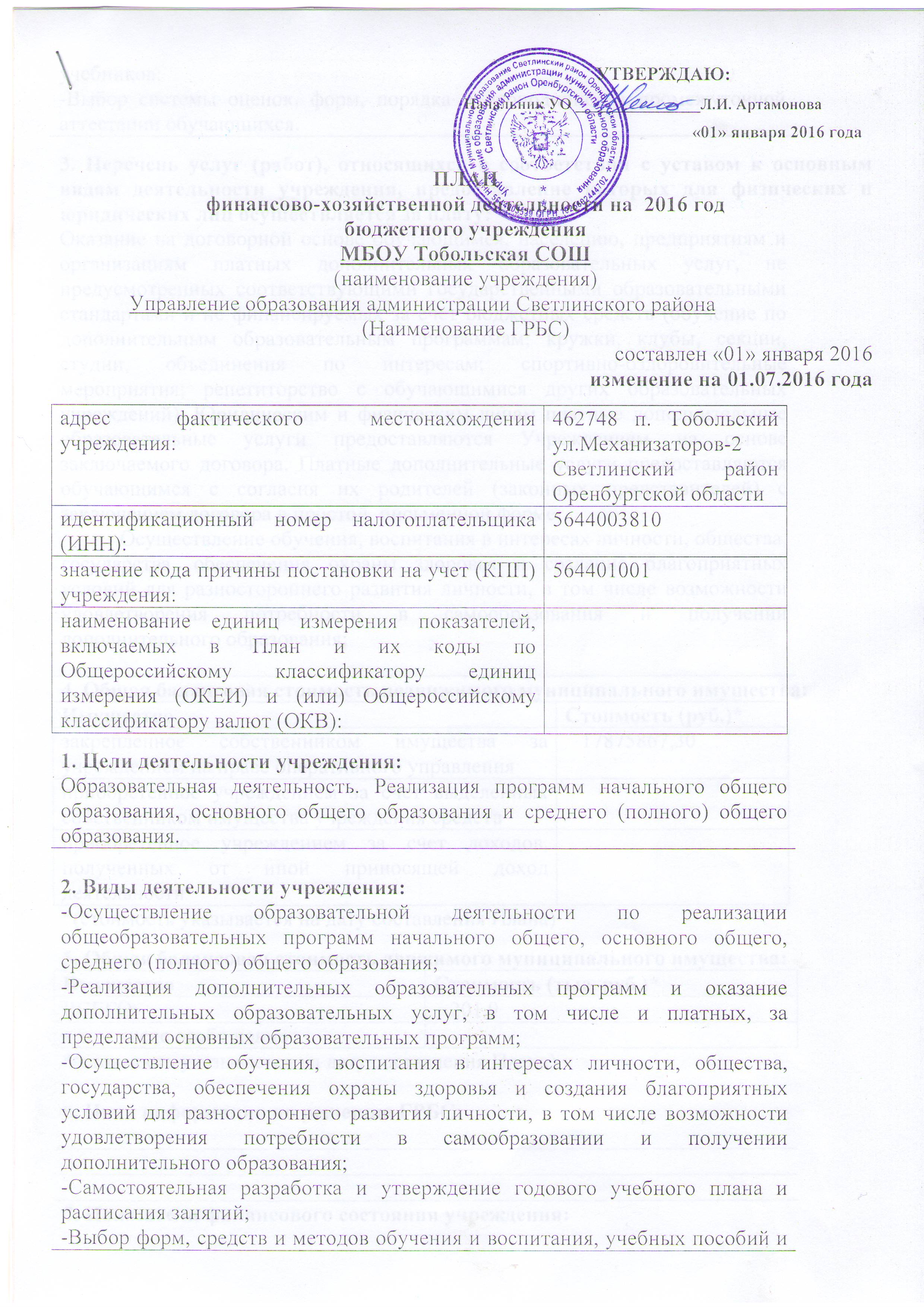 3. Перечень услуг (работ), относящихся в соответствии с уставом к основным видам деятельности учреждения, предоставление которых для физических и юридических лиц осуществляется за плату:4. Общая балансовая стоимость недвижимого муниципального имущества:*(стоимость указывается на дату составления Плана)5. Общая балансовая стоимость движимого муниципального имущества:*(стоимость указывается на дату составления Плана)6. Иная информация по решению ГРБС:7. Показатели финансового состояния учреждения:8. Показатели по поступлениям и выплатам учреждения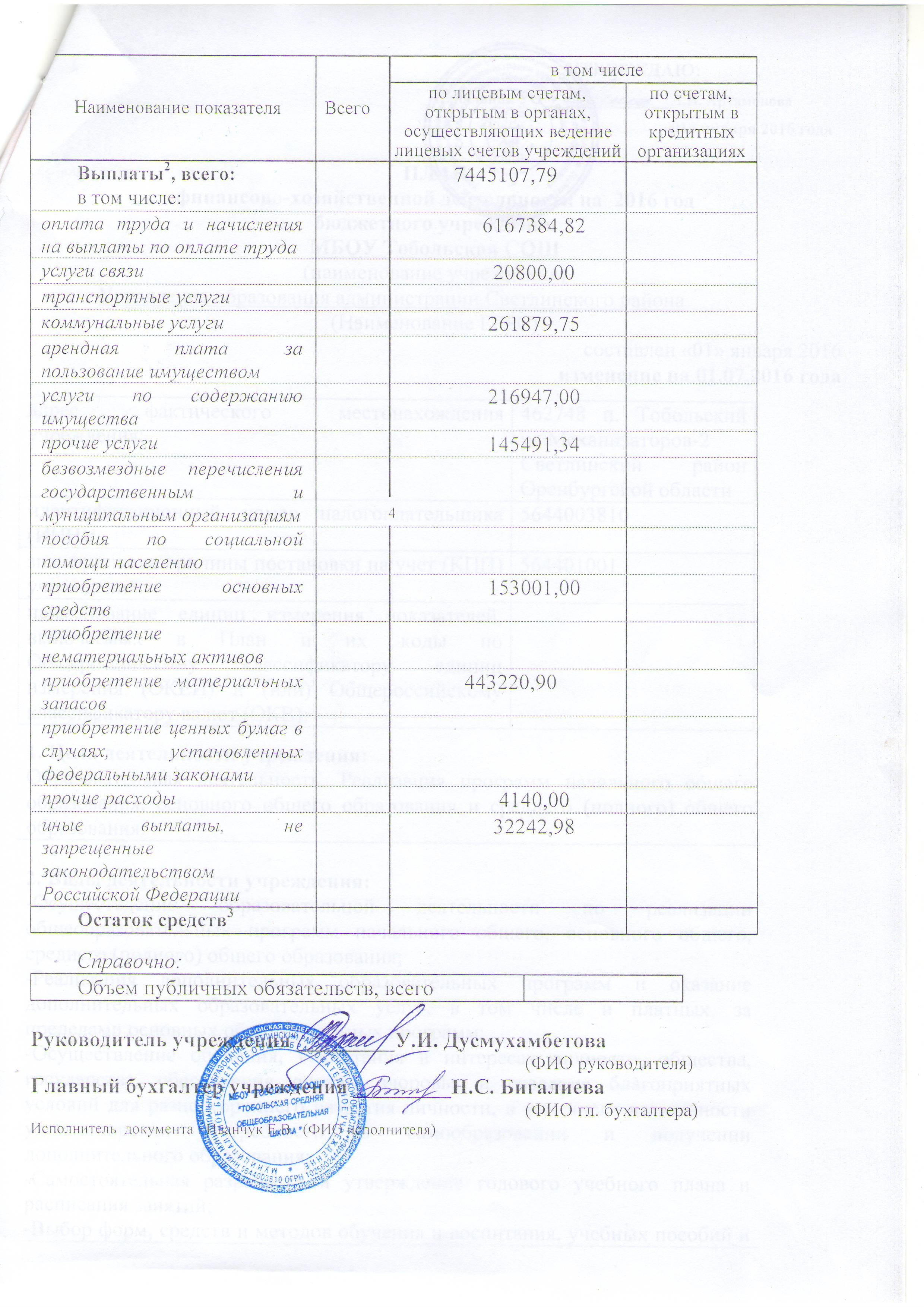  учебников;-Выбор системы оценок, форм, порядка и периодичности промежуточной аттестации обучающихся.Оказание на договорной основе обучающимся, населению, предприятиям и организациям платных дополнительных образовательных услуг, не предусмотренных соответствующими государственными образовательными стандартами и не финансируемых за счет бюджетных средств (обучение по дополнительным образовательным программам; кружки, клубы, секции, студии, объединения по интересам; спортивно-оздоровительные мероприятия; репетиторство с обучающимися других образовательных учреждений). Юридическим и физическим лицам платные дополнительные образовательные услуги предоставляются Учреждением на основе заключаемого договора. Платные дополнительные услуги предоставляются обучающимся с согласия их родителей (законных представителей) с заключением договора в простой  письменной форме;           Осуществление обучения, воспитания в интересах личности, общества, государства, обеспечения охраны здоровья и создание благоприятных условий для разностороннего развития личности, в том числе возможности удовлетворения потребности в самообразования и получении дополнительного образования;ИмуществоСтоимость (руб.)*закрепленное собственником имущества за учреждением на праве оперативного управления   17875867,30приобретенное учреждением за счет выделенных собственником имущества учреждения средствприобретенное учреждением за счет доходов, полученных от иной приносящей доход деятельностиИмуществоСтоимость (тыс. руб.)*ВСЕГО:   201,9в том числе особо ценноеНаименование показателяСумма (тыс. руб.)Нефинансовые активы, всего:   17875,9из них:недвижимое имущество, всего:   12595,2       в том числе:       остаточная стоимость   4999,50особо ценное движимое имущество, всего5280,70       в том числе:       остаточная стоимость 235,2Финансовые активы, всегоиз них:дебиторская задолженность по доходамдебиторская задолженность по расходамОбязательства, всегоиз них:просроченная кредиторская задолженностьНаименование показателяВсегов том числев том числеНаименование показателяВсегопо лицевым счетам, открытым в органах, осуществляющих ведение лицевых счетов учрежденийпо счетам, открытым в кредитных организацияхОстаток средств11008,89Поступления, всего: 7444098,90в том числе:субсидии на финансовое обеспечение выполнения муниципального задания  7338573,90Субсидии, предоставляемые в соответствии с абзацем вторым пункта 12 статьи 78.1 Бюджетного кодекса Российской Федерации Субсидии на осуществление капитальных вложений в объекты капитального строительства муниципальной собственности или приобретение объектов недвижимого имущества в муниципальную собственностьГрантов в форме субсидий, в том числе предоставляемых по результатам конкурсовПоступления от оказания учреждением (подразделение) услуг (выполнения работ), относящихся в соответствии с уставом учреждения к его основным видам деятельности, предоставление которых для физических и юридических лиц осуществляется на платной основе, а также поступлений от иной приносящей доход деятельности 105525,00поступления от реализации ценных бумаг в случаях, установленных федеральными законами